竞价文件采购方式：线上竞价项目名称：广东省四会监狱2023—2024年铁架床、x光机等一批报废国有资产拍卖项目项目编号：CD-1713778462078广东省四会监狱云采链（广州）信息科技有限公司二〇二四年四月第一章 竞价须知本项目通过云采链线上采购一体化平台进行竞价，参与竞价的供应商必须登录平台进行注册，注册成功后方可参与项目竞价。语言要求供应商提交的响应文件以及供应商与采购人或平台就有关项目的所有来往函电均应使用中文书写。供应商提交的文件或资料可以用另一种语言，但相应内容应附有中文翻译本，由翻译机构盖章或者翻译人员签名。两种语言不一致时以中文翻译本为准。在云采链平台参与项目竞价后放弃成交资格超过三次（含三次）的供应商连同该供应商同一法人名下所有公司将被列入平台黑名单，3年内不得参与平台的项目竞价。如本项目竞价失败重新启动竞价则不允许已经成功报名参与本项目却未报价的供应商再次报名参与竞价。为避免恶性竞争，参与采购人竞价项目的供应商连续或累计3次成功报名未报价的将列入采购人黑名单，1年内不得参与采购人的所有竞价项目。如无正当理由放弃成交资格的供应商连同该供应商同一法人名下所有公司将被列入采购人黑名单，3年内不得参与采购人的项目竞价。凡参与采购人项目竞价过程中有围标串标等违规情况的供应商不得再参与采购人重新启动的项目竞价，因围标串标行为导致废标的供应商将被列入采购人黑名单，1年内不得参与采购人的项目竞价。竞价须知竞价说明参与竞价的供应商应承担所有与准备和参加竞价有关的费用，不论竞价的结果如何，采购人和代理机构均无义务和责任承担这些费用。参与竞价的供应商必须按竞价附件的格式填写，不得随意增加或删除表格内容。除单价、金额或项目要求填写的内容外，不得擅自改动竞价附件内容，否则将有可能影响成交结果，不推荐为成交候选人。参与竞价的供应商需对用户需求书的所有条款进行整体响应，用户需求书条款若有一条负偏离或不响应，不推荐为成交候选人。若成交供应商自身原因无法完成本项目，则采购人有权利保留追究责任。成交供应商因自身原因被取消成交资格，采购人可重新启动采购或按竞价公告规定顺延推选符合要求的供应商作为成交供应商。若本项目竞价采购失败，采购人将重新采购，届时采购人有权根据项目具体情况，决定重新采购项目的采购方式。成交供应商若无正当理由恶意放弃成交资格，采购人有权将拒绝其参加本项目重新组织的竞价采购活动。如采购人或代理机构在审核或复核参与竞价的供应商所提交的竞价资料时，供应商须无条件配合；期间若发现存在弄虚作假或相关的失信记录或违反国家法律法规等相关的不良情形，采购人可取消其成交资格并保留追究责任的权力。参与竞价的供应商向我司咨询的有关项目事项，一切以竞价文件规定和竞价公告规定以及本公司的书面答复为准，其他一切形式均为个人意见，不代表本公司的意见；参与竞价的供应商应认真阅读、并充分理解竞价文件的全部内容（包括所有的补充、修改内容重要事项、格式、条款、服务要求和技术规范、参数及要求等）。供应商没有按照竞价文件要求提交全部资料，或者参与竞价所上传的文件没有对竞价文件在各方面都作出实质性响应是供应商的风险，有可能导致其竞价被拒绝，或被认定为无效竞价。采购人有权拒绝接受任何不合格的货物或服务，由此产生的费用及相关后果均由成交供应商自行承担。供应商认为竞价结果损害其权益的，应按照云采链平台相关指引在规定的时间内向采购人或代理机构提交书面质疑，不提交的视为无异议，逾期提交将不予受理。本竞价公告和竞价文件的解释权归“云采链线上采购一体化平台”所有。竞价文件的澄清或修改采购人或者采购代理机构可以对已发出的竞价文件进行必要的澄清或者修改。澄清或者修改的内容将在云采链平台上发布澄清（更正/变更）公告。无论澄清或者修改的内容是否影响竞价，平台将以短信形式通知所有的报名供应商；报名供应商应按要求履行相应的义务；如报名截止时间少于一个工作日的，采购人或者采购代理机构应当相应顺延报名的截止时间。采购人或者采购代理机构发出的澄清或修改（更正/变更）的内容为竞价文件的组成部分，并对供应商具有约束力。报名要求（参与竞价的供应商资质要求: 报名时需要提供以下盖章资料，并对上传的报名文件资料承担责任）在中华人民共和国境内注册的法人或其他组织或个体工商户，具有本次废旧物资回收的能力，提供营业执照复印件；（如供应商为分公司，须取得具有法人资格的总公司（总所）出具给分公司的授权书，并提供总公司（总所）和分公司的营业执照（执业许可证）复印件。已由总公司（总所）授权的，总公司（总所）取得的相关资质证书对分公司有效，法律法规或者行业另有规定的除外。）供应商应符合《中华人民共和国政府采购法》第二十二条规定；供应商应有固定的经营场所，资金雄厚、信誉良好、售后维护服务好，具备本项目所必须的设备和专业技术能力，并且在经营活动中无严重违法记录；本项目不允许联合体参加竞价；成交供应商不得分包或转包；存在隶属关系或同属一母公司或法人的企业，仅能由一家企业参与竞价；提供供应商资格声明函，格式见附件；供应商完全响应本项目用户需求的条款、内容及要求的，提供用户需求书响应声明函即可，格式详见附件；报名供应商须提供缴纳本项目竞价保证金凭证及退保证金说明函（格式详见附件）①竞价保证金的提交形式与金额：a.保证金的提交形式：非现金形式。b.保证金金额：人民币4318元。②保证金缴纳账户信息：报价要求（报价时需要提供以下盖章资料，并对上传的竞价文件资料承担责任）通过报名供应商应根据本公告要求，在规定的竞价时间内对采购项目进行报价，同时按本公告要求完整、真实、准确地填写并上传相应报价附件。公告中的报价次数指报价期间供应商可进行的最多报价次数。如报价次数为2次，指供应商最多可 进行2次报价。如供应商只进行1次报价，则以此次报价为准；如供应商因报价有误或其他原因需重新进行第2次报价，则以第2次报价为准，以此类推。确定成交候选人本项目以最高价成交的方式确定成交供应商。本项目不需提交报价表，以系统报价为准，报价截止时间前五分钟内如有供应商报价，系统报价时间顺延五分钟。报价时间截止后（时间以平台为准），系统按报价（经价格核准后的价格）由高到低顺序排列，报价最高的为第一成交候选人，报价相同的，按报价时间在前的为第一成交候选人；报价次高的为第二成交候选人，以此类推。 无效报价参与竞价的供应商报价低于最低限价的视为无效报价。参与竞价的供应商须提供本项目要求的资质文件，如果不按公告规定或竞价文件要求等相关规定提供符合要求的资质文件，将被视为无效报价；参与竞价的供应商须对本项目采购内容进行整体报价，任何只对其中一部分内容进行的报价都被视为无效报价。报价表以及有报价供应商落款的报价文件必须加盖报价供应商公章，否则视为无效报价；按有关法律、法规、规章属于报价无效的。大写金额和小写金额不一致的，以大写金额为准；单价金额小数点或者百分比有明显错位的，以报价表的总价为准，并修改单价；总价金额与按单价汇总金额不一致的，以单价金额计算结果为准；不接受总价优惠折扣形式的报价，供应商应将对项目的优惠直接在清单报价中体现出来。如果供应商不接受对其错误的更正，其报价将被视为无效报价；有下列情形之一的，视为串通竞价，其报价无效：存在单位负责人为同一人或存在控股、管理关系的不同单位参与同一竞价项目；不同供应商的响应文件由同一单位或者个人编制；不同供应商委托同一单位或者个人办理竞价事宜；不同供应商使用同一IP地址参与竞价；不同供应商的响应文件载明的项目管理成员或者联系人员为同一人；不同供应商的响应文件异常一致或者报价呈规律性差异；不同供应商的响应文件相互混淆；不同供应商的平台使用费从同一单位或者个人的账户转出；竞价活动失败1.出现下列情况的，本次竞价活动失败：报名供应商不足3家；有效报价供应商不足3家；2.出现影响采购公正的违法、违规行为的；3.因重大变故，采购任务取消的；平台使用费1．成交供应商须向平台服务商云采链线上采购一体化平台缴纳平台使用费，金额为成交金额的1.5%（四舍五入取整数）。2.成交供应商无正当理由放弃成交资格的必须按竞价公告等相关规定缴纳相应的平台使用费；3.如确实因不可抗力放弃成交资格的，应在不可抗力发生后三个工作日内予以通知采购代理机构并提供相关的证明；如逾期，采购代理机构不予退还平台使用费；联系方式扫码关注微信公众号“云采链互联服务平台”，即可在线咨询相关事项。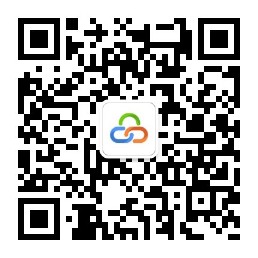 第二章 用户需求书说明：1.	响应供应商须对本项目进行整体响应，任何只对其中一部分进行的响应都被视为无效响应。项目一览表项目概况项目名称：广东省四会监狱2023—2024年铁架床、x光机等一批报废国有资产拍卖项目；最低限价（第三方评估价）：431832元；本项目拟通过网上竞价方式拍卖报废资产一批。以整体出价最高的获取购买权。竞价内容本次拍卖的资产为拍卖人已报废行政资产151件（未含两件账外资产），包含铁架床、x光机、电脑、打印机、复印机、空调等。合格竞价竞价人条件竞价竞拍人必须是具有独立承担民事责任能力的中华人民共和国境内注册的法人、自然人、及其他组织，具有本次废旧物资回收的能力，因本次物资包含医疗器械，如x光机需厂家将放射性物质取走后才能正常回收。本项目不允许联合体参加竞标，成交单位不得分包或转包。 报价方式及要求报价方式：最高价中标。报价低于栏标价（人民币431832元）的视为无效报价。报价从高到低排序，有效报价最高的竞拍人获得本项目资产购买权。成交结果公示48小时内，成交竞拍人付清全部竞买价款（即中标价）到拍卖单位对公账户。如超过48小时未付清竞买价款或无理由弃标。成交人需与广东省四会监狱签订合同，合同金额为成交价的100%。因竞拍人自身原因，无理由弃标的，拍卖人将没收其投标保证金。竞拍人可按四会监狱要求进场实地查看铁架床等报废物资。标的物交付及相关要求本次网上竞价拍卖以资产整体打包、资产实际状况拍卖交割，拍卖人对资产质量等问题不作保证，参与本项目竞拍的竞拍人需自行承担项目存在的风险。因拍卖人特殊情况，开标第二天成交人进行场清理物资，五个工作日内清理完毕，具体清理时间拍卖人会提前24小时通知成交人。成交人进入狱内清理物资的人员和车辆需提供身份证、驾驶证、行驶证等证件。竞拍拍卖人负责拆除报废物资存放于狱内指定地点，成交人应及时全部回收清理，并做好现场清洁工作。若成交人在约定期限未回收的，视为成交人自动放弃回收和放弃竞买金，由拍卖人另行处置。现场勘察要求现场查看时间：2024年5月8日上午9:30统一到现场勘察（自愿参加，不作投标强制性要求）。集中地点：广东省四会市城中区城中街道济广北路1号济广塘润万家超市联系人：陈先生   联系电话：19075107996；现场勘察人员必须严格按照广东省四会监狱相关规定执行，每家公司最多派一人参加；现场勘察过程中不得随意走动，不得进入禁止区域；保护现场环境：禁止吸烟，严禁携带火；遵守保密信息：禁止拍照。用户需求书响应声明函致：广东省四会监狱、云采链（广州）信息科技有限公司关于贵单位、贵司发布广东省四会监狱2023—2024年铁架床、x光机等一批报废国有资产拍卖项目的竞价公告，本公司（企业）愿意参加采购活动，并作出如下声明：本公司（企业）承诺在报名时已对于用户需求书中的各项条款、内容及要求给予充分考虑，明确承诺对于本项目的用户需求中的各项条款、内容及要求均为完全响应，不存在任意一条负偏离或不响应的情况。本公司（企业）清楚，若对于用户需求书各项条款存在任意一条负偏离或不响应的情况，不被推荐为成交候选人的要求。本公司（企业）承诺在本次采购活动中，如有违法、违规、弄虚作假行为，所造成的损失、不良后果及法律责任，一律由我公司（企业）承担。备注：本声明函必须提供且内容不得擅自删改，否则视为响应无效。本声明函如有虚假或与事实不符的，作无效报价处理。供应商名称（单位盖公章）：          日期：          供应商资格声明函致：广东省四会监狱、云采链（广州）信息科技有限公司：关于贵单位、贵司发布广东省四会监狱2023—2024年铁架床、x光机等一批报废国有资产拍卖项目的竞价公告，本公司（企业）愿意参加竞价，并声明：本公司（企业）具备《中华人民共和国政府采购法》第二十二条规定的条件：（一）具有独立承担民事责任的能力；（二）具有良好的商业信誉和健全的财务会计制度；（三）具有履行合同所必需的设备和专业技术能力；（四）有依法缴纳税收和社会保障资金的良好记录；（五）参加政府采购活动前三年内，在经营活动中没有重大违法记录；（六）法律、行政法规规定的其他条件。本公司具有本次采购项目服务能力。本公司有固定的经营场所，资金雄厚、信誉良好、售后维护服务好，并且在经营活动中无严重违法记录。本公司提供的商品和服务必须符合国家和行业的有关技术及安全标准，信誉良好、质优价廉、送货上门。本公司在本项目中不转包分包且不联合竞价。本公司若存在隶属关系或同属一母公司或法人的企业，仅由一家企业参与竞价。本公司（企业）承诺在本次采购活动中，如有违法、违规、弄虚作假行为，所造成的损失、不良后果及法律责任，一律由我公司（企业）承担。特此声明！备注：本声明函必须提供且内容不得擅自删改，否则视为响应无效。本声明函如有虚假或与事实不符的，作无效报价处理。供应商名称（单位盖公章）：         日期：         退竞价保证金说明函特别提醒：竞价人缴纳的竞价保证金，原则上，代理机构按保证金汇入的原账户退还，竞价人必须填写原来汇入保证金账户时的账户信息。我方为 广东省四会监狱2023—2024年铁架床、x光机等一批报废国有资产拍卖项目所提交的竞价保证金人民币4318元，请贵单位退还竞价保证金人民币4318元，请划到以下账户：备注：代理机构将按其提供的“退竞价保证金说明”退还竞价人的竞价保证金，保证金的退还：未成交供应商的竞价保证金，在结果公告发布后30个工作日内予以退还，不计利息原额、原路退还；成交供应商的竞价保证金，在合同签订并缴纳履约保证金后15个工作日内予以退还。但因供应商自身原因导致无法及时退还的除外。（注：以下合同模板，若与第二章用户需求书存在差异的，以第二章用户需求书的要求为准。）合同编号：_______第四章 采购合同甲方（采购方）：广东省四会监狱负责人：地址：电话：                传真：           乙方（成交方）：                                 法定代表人：地址：电话：                传真：            根据广东省四会监狱2023—2024年铁架床、x光机等一批报废国有资产拍卖项目（项目编号：CD-1713778462078）成交结果公示48小时内付清成交款，并在5个工作日内将竞价资产全部提取完毕的采购结果，按照《中华人民共和国民法典》（合同编号：        ）的规定，经双方协商，本着平等互利和诚实信用的原则，一致同意签订本合同如下：合同金额合同总金额为：人民币                       元整（¥           ）。项目采购清单本次拍卖的资产为拍卖人已报废行政资产151件（未含两件账外资产），包含铁架床、x光机、电脑、打印机、复印机、空调等。报价方式及要求报价方式：最高价中标。报价低于栏标价（人民币431832元）的视为无效报价。报价从高到低排序，有效报价最高的竞拍人获得本项目资产购买权。成交结果公示48小时内，乙方付清全部竞买价款（即中标价）到拍卖单位对公账户。如超过48小时未付清竞买价款或无理由弃标。乙方需与广东省四会监狱签订合同，合同金额为成交价的100%。因竞拍人自身原因，无理由弃标的，甲方将没收其投标保证金。竞拍人可按四会监狱要求进场实地查看铁架床等报废物资。标的物交付及相关要求本次网上竞价拍卖以资产整体打包、资产实际状况拍卖交割，甲方对资产质量等问题不作保证，参与本项目竞拍的竞拍人需自行承担项目存在的风险。因甲方特殊情况，开标第二天乙方进行场清理物资，五个工作日内清理完毕，具体清理时间甲方会提前24小时通知乙方。乙方进入狱内清理物资的人员和车辆需提供身份证、驾驶证、行驶证等证件。竞拍甲方负责拆除报废物资存放于狱内指定地点，乙方应及时全部回收清理，并做好现场清洁工作。若乙方在约定期限未回收的，视为乙方自动放弃回收和放弃竞买金，由甲方另行处置。甲方、乙方的权利和义务本合同价款包含的伴随服务，即乙方承担与供货有关的辅助服务，如运输、保险、搬运和合同中规定乙方应承担的其他义务。乙方行为不得违反《关于推动构建新型政商关系的若干意见》的规定，一旦发现，甲方可立即终止合作，并对不廉洁的乙方及其负责人拉入“黑名单”，确保构建“亲”“清”新型警商关系。竞价文件为合同不可分割的一部分，其他未尽事宜以竞价文件为准。保密乙方必须采取措施对本项目实施过程中的技术资料保密，否则，由于乙方过错导致的上述资料泄密的，乙方必须承担一切责任。项目完成后，甲、乙双方均有责任对本项目的技术保密承担责任。未经甲方事先书面同意，乙方不得将由甲方为本合同提供的技术资料提供给与本合同无关的任何第三方，不得将其用于履行本合同之外的其它用途。即使向与履行本合同有关的人员提供，也应注意保密并限于履行合同所必需的范围。如果甲方有要求，乙方在完成合同后应将有关资料还给甲方。赔偿损失乙方提供的服务不符合本合同规定的，甲方有权拒收，并且乙方须向甲方支付本合同总价5%的违约金。乙方未能按本合同规定的交货时间交付货物的/提供服务，从逾期之日起每日按本合同总价3‰的数额向甲方支付违约金；逾期15天以上（含15天）的，甲方有权终止合同，要求乙方支付违约金，并且给甲方造成的经济损失由乙方承担赔偿责任。乙方的行为不得违反广东省纪委近期发布的《关于推动构建新型政商关系的若干意见》的规定，一经发现甲方可立即终止合作，并对不廉洁的投标企业及其负责人拉入“黑名单”，确保构建“亲”“清”新型警商关系。其它违约责任按《中华人民共和国民法典》处理。争端的解决合同执行过程中发生的任何争议，如双方不能通过友好协商解决，甲、乙双方一致同意向甲方所在地人民法院提起诉讼。不可抗力任何一方由于不可抗力原因不能履行合同时，应在不可抗力事件结束后1日内向对方通报，以减轻可能给对方造成的损失，在取得有关机构的不可抗力证明或双方谅解确认后，允许延期履行或修订合同，并根据情况可部分或全部免于承担违约责任。税费本合同执行有关的一切税费均由乙方负担。其他要求合同自甲乙双方法人代表或其授权代表签字盖章之日起生效，乙方须按本合同约定的时间进行履约。合同壹式    份，其中甲乙双方各执     份，具有同等法律效力。甲方（盖章）：                                乙方（盖章）：代表：                                        代表： 签定地点：签定日期：        年     月    日             签定日期：    年    月    日    开户名称：银行账号：开 户 行：收款单位名称云采链（广州）信息科技有限公司开户银行广发银行广州白云机场支行账   号9550880212571700294项目内容数量完成期最低限价广东省四会监狱2023—2024年铁架床、x光机等一批报废国有资产拍卖项目1批成交结果公示48小时内付清成交款，并在5个工作日内将竞价资产全部提取完毕。人民币431832 元四会监狱2024年报废国有资产清单表四会监狱2024年报废国有资产清单表四会监狱2024年报废国有资产清单表四会监狱2024年报废国有资产清单表序号资产名称资产原值评估价1SUV音箱160015.002碎纸机8505.003海信空调1228100.004格力1.5匹冷暖空调2950150.005LG32寸液晶电视机320030.006LG32寸液晶电视机320030.007LG32寸液晶电视机320030.008LG32寸液晶电视机3200 30.00 9LG32寸液晶电视机3200 30.00 10LG32寸液晶电视机3200 30.00 11TCL52寸液晶电视机9999 30.00 12康佳47寸液晶电视机9880 30.00 13邦盛音响4899 30.00 14双鱼牌乒乓球台2060 80.00 15双鱼牌乒乓球台2060 80.00 16文件柜600 10.00 17文件柜600 10.00 18盆景碎纸机1169 5.00 19床板床架432张1.2米×2.1米×2张，0.9×2.05米×4张/室138759.26 72,576.00 20床板床架432张1.2米×2.1米×2张，0.9×2.05米×4张/室138759.26 72,576.00 21床板床架432张1.2米×2.1米×2张，0.9×2.05米×4张/室138759.26 72,576.00 22床板床架432张1.2米×2.1米×2张，0.9×2.05米×4张/室138759.25 72,576.00 23杀鱼机12830 600.00 24杀鱼机12830 600.00 25多用切菜机9050 450.00 26钻石牌的风幕机1000 10.00 27钻石牌的风幕机1650 10.00 28朗晴电动车62000 3,100.00 29洗碗机73800 3,700.00 30全自动血球分析仪108000 1,000.00 31一体化遥控 X光机235000 2,300.00 32B超156000 1,500.00 33迈瑞B超141500 1,400.00 34全自动血球分析仪108000 1,000.00 35全自动生化分析仪191000 1,000.00 36联想电脑4090 30.00 37惠普 打印机2990 10.00 38LED显示屏9460.2 10.00 39惠普打印机1380 10.00 40高拍仪1490 3.00 41LED显示屏10159.2 10.00 42高拍仪1490 3.00 43联想电脑4035 30.00 44联想电脑4035 30.00 45联想电脑4035 30.00 46惠普打印机14899 10.00 47高拍仪1490 3.00 48会见综合管理系统软件120000 -   49联想电脑4035 30.00 50金盾机柜4200 15.00 51采集器3000 1.00 52联想电脑4035 30.00 53清华同方4780 30.00 54清华同方4780 30.00 55清华同方台式电脑4715 30.00 56彩色激光打印机76400 100.00 57惠普A4激光打印机3185 10.00 58联想电脑4035 30.00 59联想电脑4035 30.00 60联想电脑4035 30.00 61联想电脑4035 30.00 62联想电脑4035 30.00 63联想电脑4035 30.00 64联想电脑4035 30.00 65ACER  P199HQL显示器783.6 10.00 66联想电脑4035 30.00 67宏基显示器800 10.00 68清华同方4780 30.00 69三星激光传真机1699 10.00 70高拍仪1490 3.00 71高拍仪1490 3.00 72戴尔台式计算机4550 30.00 73高拍仪1490 3.00 74高拍仪1490 3.00 75高拍仪1490 3.00 76高拍仪1490 3.00 77高拍仪1490 3.00 78高拍仪1490 3.00 79高拍仪1490 3.00 80高拍仪1490 3.00 81高拍仪1490 3.00 82高拍仪1490 3.00 83高拍仪1490 3.00 84高拍仪1490 3.00 85高拍仪1490 3.00 86高拍仪1490 3.00 87高拍仪1490 3.00 88高拍仪1490 3.00 89高拍仪1490 3.00 90高拍仪1490 3.00 91高拍仪1490 3.00 92高拍仪1490 3.00 93高拍仪1490 3.00 94高拍仪1490 3.00 95惠普HP黑白激光打印机2083 30.00 96宏基台式电脑3900 30.00 97A3打印机16000 10.00 98联想电脑4035 30.00 99清华同方台式电脑5700 30.00 100清华同方4780 30.00 101联想电脑4035 30.00 102联想电脑4035 30.00 103联想电脑4035 30.00 104清华同方4780 30.00 105松下传真机1450 10.00 106扫描仪2899 10.00 107宏基台式电脑套机3800 30.00 108十二监区监舍安防监控设备160700.5 100.00 109针式打印机2900 10.00 110惠普台式电脑3970 30.00 111清华同方4780 30.00 112联想电脑4035 30.00 113联想电脑4035 30.00 114打印机880 10.00 115联想电脑4035 30.00 116联想电脑4035 30.00 117联想电脑4035 30.00 118联想电脑4035 30.00 119打印机880 10.00 120采集器3000 1.00 121采集器3000 1.00 122台式电子计算机4250 30.00 123清华同方4780 30.00 124联想电脑4035 30.00 125打印机999 10.00 126联想电脑4035 30.00 127台式计算机4694 30.00 128打印机880 10.00 129清华同方4780 30.00 130华为光模块2400 5.00 131光纤模块1220 5.00 132光纤模块1220 5.00 133华为光模块2400 5.00 134清华同方4780 30.00 135清华同方4780 30.00 136长城台式计算机4999 30.00 137HP打印机1350 10.00 138德国投影幕1650 10.00 139ACECAD数位笔记本2950 30.00 140ACECAD数位笔记本2950 30.00 141ACECAD数位笔记本2950 30.00 142ACECAD数位笔记本2950 30.00 143ACECAD数位笔记本2950 30.00 144尼康NiKon单反相机7619 10.00 145轻型升降泛光灯15600 800.00 146防爆移动灯3950 100.00 147电子脚镣240000.00 148电子脚镣240000.00 149电子脚镣240000.00 150电子脚镣240000.00 151铁架床608张1.8米×2.1米×4/室 153150 120384152家具、桌椅杂物一批账外资产无具体价值0.00 153铁皮铁杆一批工程废料 800.00 收款人名称收款人地址开户银行（具体到XX银行XX支行）联系人账    号联系电话四会监狱2024年报废国有资产清单表四会监狱2024年报废国有资产清单表四会监狱2024年报废国有资产清单表四会监狱2024年报废国有资产清单表序号资产名称资产原值评估价1SUV音箱160015.002碎纸机8505.003海信空调1228100.004格力1.5匹冷暖空调2950150.005LG32寸液晶电视机320030.006LG32寸液晶电视机320030.007LG32寸液晶电视机320030.008LG32寸液晶电视机3200 30.00 9LG32寸液晶电视机3200 30.00 10LG32寸液晶电视机3200 30.00 11TCL52寸液晶电视机9999 30.00 12康佳47寸液晶电视机9880 30.00 13邦盛音响4899 30.00 14双鱼牌乒乓球台2060 80.00 15双鱼牌乒乓球台2060 80.00 16文件柜600 10.00 17文件柜600 10.00 18盆景碎纸机1169 5.00 19床板床架138759.26 72,576.00 20床板床架138759.26 72,576.00 21床板床架138759.26 72,576.00 22床板床架138759.25 72,576.00 23杀鱼机12830 600.00 24杀鱼机12830 600.00 25多用切菜机9050 450.00 26钻石牌的风幕机1000 10.00 27钻石牌的风幕机1650 10.00 28朗晴电动车62000 3,100.00 29洗碗机73800 3,700.00 30全自动血球分析仪108000 1,000.00 31一体化遥控 X光机235000 2,300.00 32B超156000 1,500.00 33迈瑞B超141500 1,400.00 34全自动血球分析仪108000 1,000.00 35全自动生化分析仪191000 1,000.00 36联想电脑4090 30.00 37惠普 打印机2990 10.00 38LED显示屏9460.2 10.00 39惠普打印机1380 10.00 40高拍仪1490 3.00 41LED显示屏10159.2 10.00 42高拍仪1490 3.00 43联想电脑4035 30.00 44联想电脑4035 30.00 45联想电脑4035 30.00 46惠普打印机14899 10.00 47高拍仪1490 3.00 48会见综合管理系统软件120000 -   49联想电脑4035 30.00 50金盾机柜4200 15.00 51采集器3000 1.00 52联想电脑4035 30.00 53清华同方4780 30.00 54清华同方4780 30.00 55清华同方台式电脑4715 30.00 56彩色激光打印机76400 100.00 57惠普A4激光打印机3185 10.00 58联想电脑4035 30.00 59联想电脑4035 30.00 60联想电脑4035 30.00 61联想电脑4035 30.00 62联想电脑4035 30.00 63联想电脑4035 30.00 64联想电脑4035 30.00 65ACER  P199HQL显示器783.6 10.00 66联想电脑4035 30.00 67宏基显示器800 10.00 68清华同方4780 30.00 69三星激光传真机1699 10.00 70高拍仪1490 3.00 71高拍仪1490 3.00 72戴尔台式计算机4550 30.00 73高拍仪1490 3.00 74高拍仪1490 3.00 75高拍仪1490 3.00 76高拍仪1490 3.00 77高拍仪1490 3.00 78高拍仪1490 3.00 79高拍仪1490 3.00 80高拍仪1490 3.00 81高拍仪1490 3.00 82高拍仪1490 3.00 83高拍仪1490 3.00 84高拍仪1490 3.00 85高拍仪1490 3.00 86高拍仪1490 3.00 87高拍仪1490 3.00 88高拍仪1490 3.00 89高拍仪1490 3.00 90高拍仪1490 3.00 91高拍仪1490 3.00 92高拍仪1490 3.00 93高拍仪1490 3.00 94高拍仪1490 3.00 95惠普HP黑白激光打印机2083 30.00 96宏基台式电脑3900 30.00 97A3打印机16000 10.00 98联想电脑4035 30.00 99清华同方台式电脑5700 30.00 100清华同方4780 30.00 101联想电脑4035 30.00 102联想电脑4035 30.00 103联想电脑4035 30.00 104清华同方4780 30.00 105松下传真机1450 10.00 106扫描仪2899 10.00 107宏基台式电脑套机3800 30.00 108十二监区监舍安防监控设备160700.5 100.00 109针式打印机2900 10.00 110惠普台式电脑3970 30.00 111清华同方4780 30.00 112联想电脑4035 30.00 113联想电脑4035 30.00 114打印机880 10.00 115联想电脑4035 30.00 116联想电脑4035 30.00 117联想电脑4035 30.00 118联想电脑4035 30.00 119打印机880 10.00 120采集器3000 1.00 121采集器3000 1.00 122台式电子计算机4250 30.00 123清华同方4780 30.00 124联想电脑4035 30.00 125打印机999 10.00 126联想电脑4035 30.00 127台式计算机4694 30.00 128打印机880 10.00 129清华同方4780 30.00 130华为光模块2400 5.00 131光纤模块1220 5.00 132光纤模块1220 5.00 133华为光模块2400 5.00 134清华同方4780 30.00 135清华同方4780 30.00 136长城台式计算机4999 30.00 137HP打印机1350 10.00 138德国投影幕1650 10.00 139ACECAD数位笔记本2950 30.00 140ACECAD数位笔记本2950 30.00 141ACECAD数位笔记本2950 30.00 142ACECAD数位笔记本2950 30.00 143ACECAD数位笔记本2950 30.00 144尼康NiKon单反相机7619 10.00 145轻型升降泛光灯15600 800.00 146防爆移动灯3950 100.00 147电子脚镣240000.00 148电子脚镣240000.00 149电子脚镣240000.00 150电子脚镣240000.00 151铁架床608张1.8米×2.1米×4/室 153150 120384152家具、桌椅杂物一批账外资产无具体价值0.00 153铁皮铁杆一批工程废料 800.00 